Brokkoluresuppe1 	blomkål1 	brokkoli4 ss	hvetemel2 l 	melk4 	grønnakskbuljongterningerSmak til med pepperSprøstekt bacon Blomkål og brokkoli kokes møre. Tøm av vannet og mos grønnsakene med en stavmikser. Hvetemelet røres inn, før man tilsetter melken og buljongterningene. Kokes i 5-10 minutter. Serveres med sprøstekt bacon. NAM 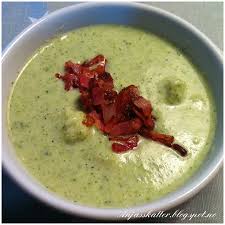 